					       Week of May 24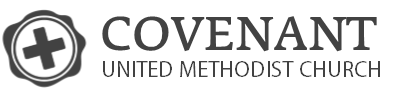 Hebrews – Jesus is Better  				                      Live How?  Seriously?                                     Rev. Kyle Gatlin(Hebrews 12:14)  Make every effort to live in peace with everyone and to be holy; without holiness no one will see the Lord.Will you see the Lord?What does our effort look like?What is Peace with others?(Mark 9:50)  Salt is good, but if it loses it saltiness, how can you make it salty again?  Have salt among yourselves, and be at peace with each other.(Mark 9:42)  If anyone causes one of these little ones – those who believe in me – to stumble, it would be better for them if a large millstone were hung around their neck and they were thrown into the sea.(Romans 12:18)  If it is possible, as far as it depends on you, live at peace with everyone.(Psalm 34:14)   Turn from evil and do good, seek peace and pursue it.(1 Peter 3:8)   Finally, all of you, be like-minded, be sympathetic, love one another, be compassionate and humble.Make every effort… to be holy(1 Peter 1:15-16)  But just as he who called you is holy, so be holy in all you do; for it is written: “Be holy, because I am holy.”(Hebrews 12:14)  Make every effort to live in peace with everyone and to be holy; without holiness no one will see the Lord.